Санкт-Петербургский Политехнический Университет Петра ВеликогоИнститут Прикладной Математики и МеханикиКафедра Теоретической МеханикиОтчет по дисциплине:Компьютерные технологии в механикеВыполнила:Студентка гр.13642/2Ахметова Дина РуслановнаСанкт-Петербург2016Название работы.  IQ-тестЦель работы. Написать программу на языке программирования С# с использованием Windows Forms.Окно программы: 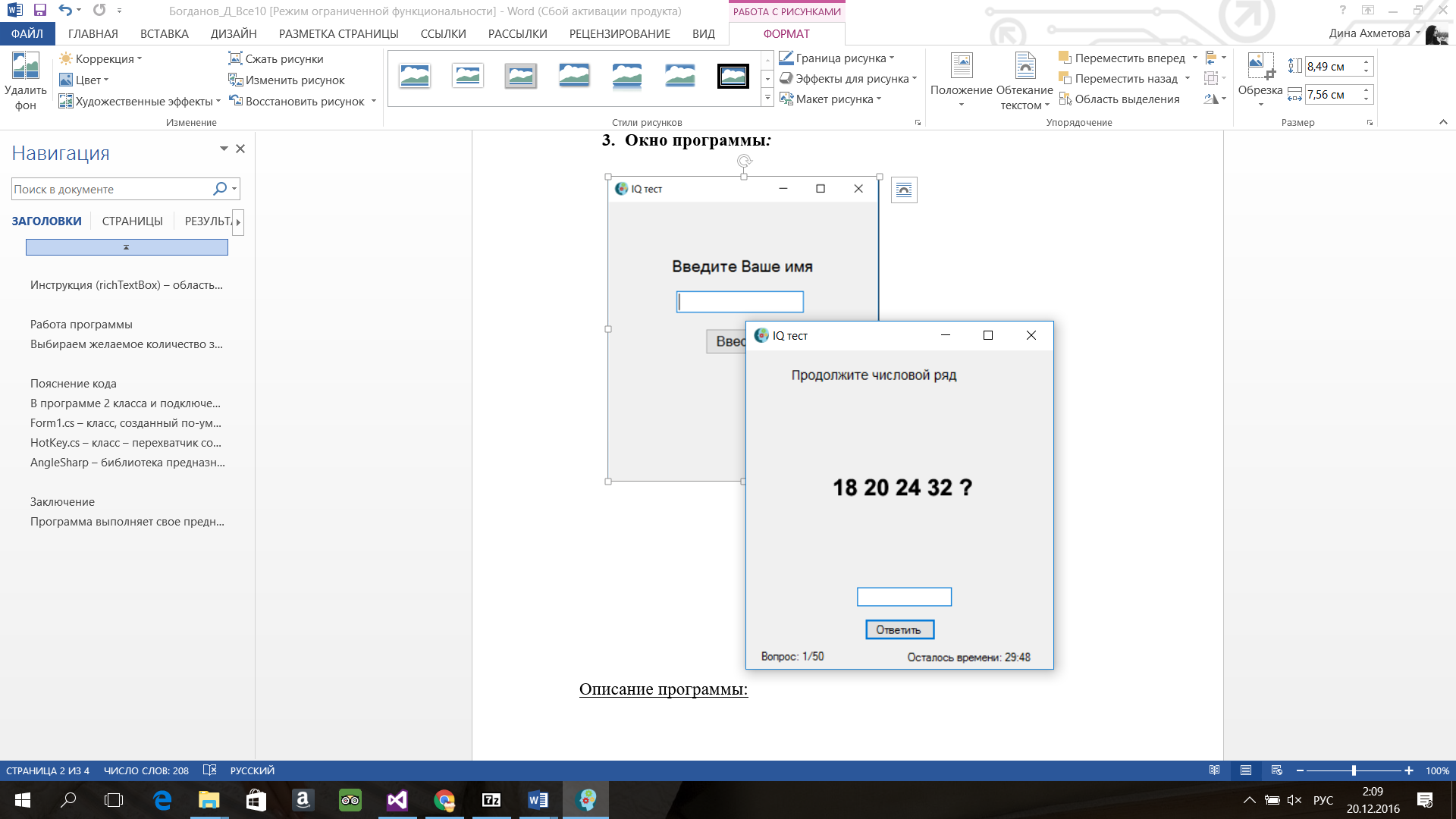 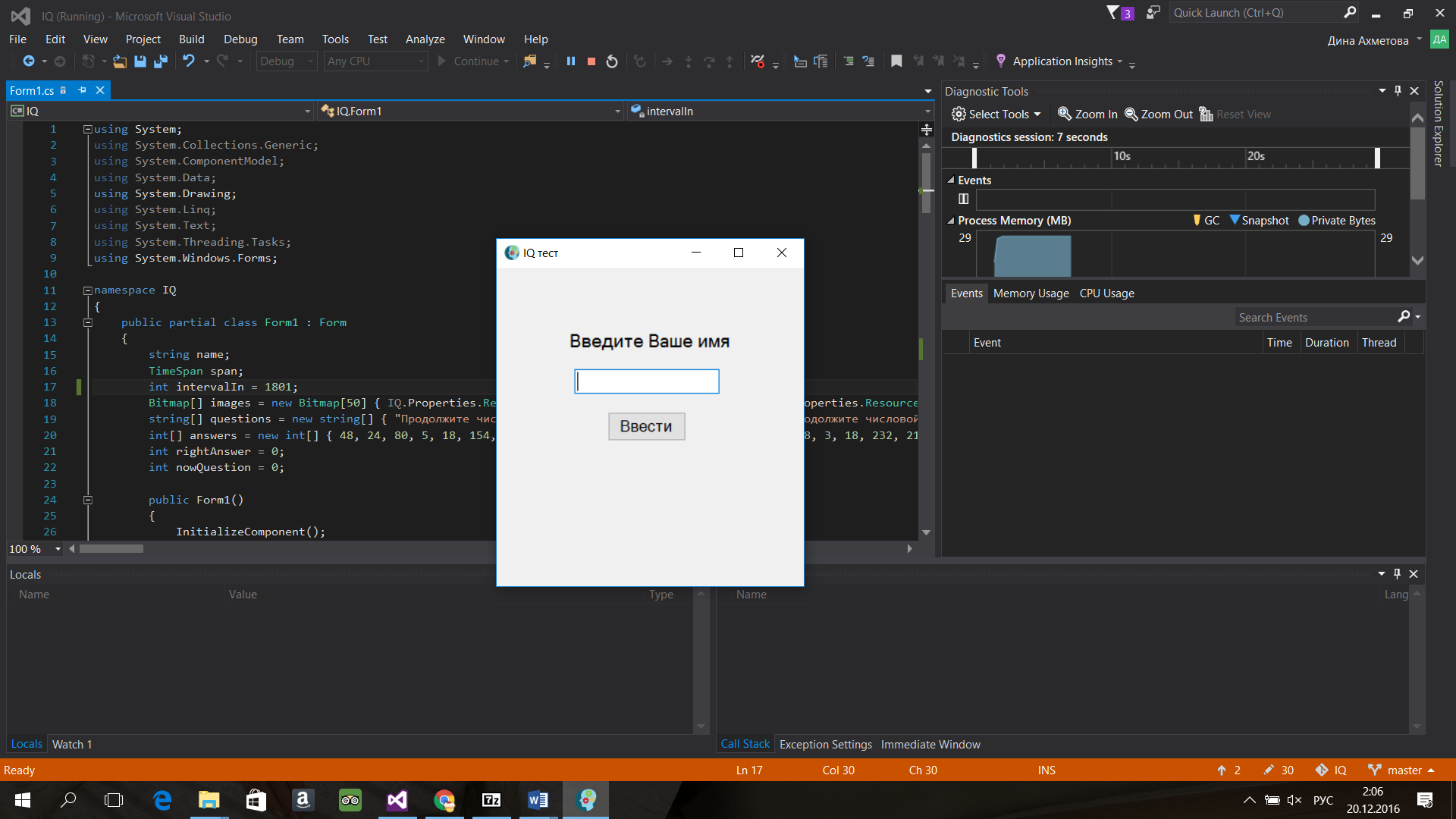 Описание программы. Программа определяет уровень IQ пользователя посредством подсчета правильных ответов на поставленные в каждом окне задачи. Первое окно состоит из следующих графических элементов : Label (просьба ввести имя), textBox (окно для ввода имени) и Button (кнопка, позволяющая начать тестирование). В случае, если пользователь не указывает имя, программа «обижается». (Просьба отнестись с юмором).В последующих окнах появляются счетчик порядка вопросов, таймер, картинка с заданием – PictureBox, окно для ввода ответа, которое позволяет вводить исключительно численные значения. В таком формате выполнены последующие 50 окон. P.S.: снова не стоит игнорировать textBox, иначе программа начнется ругаться и дальше не пропустит. 
В конце теста вы получаете результат и возможность самостоятельно определить свой уровень IQ.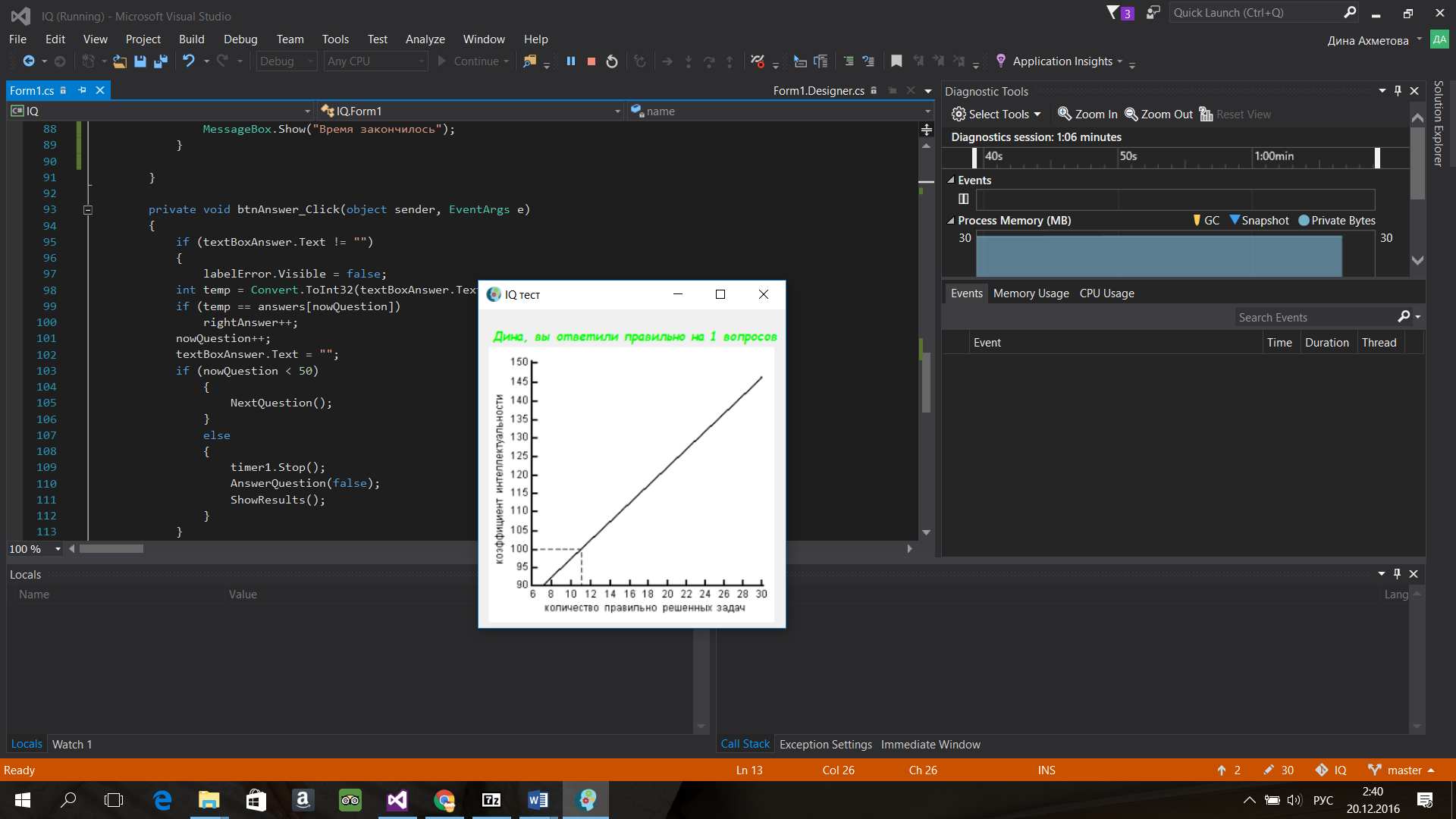 Работа программы. Как ранее было сказано, программа определяет уровень IQ пользователя, который в свою очередь показывает умственные способности. Для прохождения теста необходимо ответить на 50 вопросов за 30 минут. В случае, если время истекло, тестируемый попадает на финальную страницу, отображающую результат. Заключение. Программа работает без нареканий и выполняет свое предназначение.